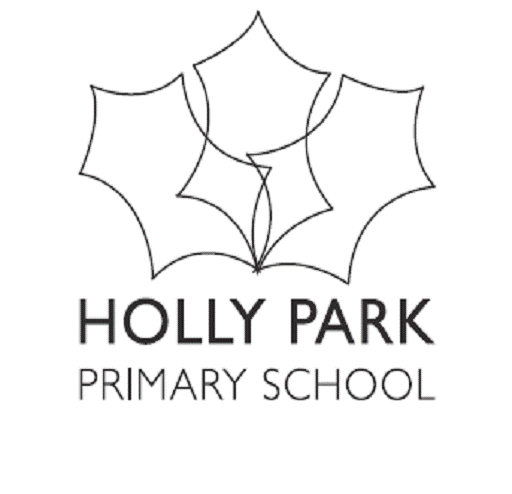 LEADERSHIP TEAMLEADERSHIP TEAMAnn PelhamHeadteacherLEADERSHIP TEAMLEADERSHIP TEAMMaria MichaelDeputy HeadteacherINCLUSION:INCLUSION:Diana KellyChildren’s Co-ordinator EXTENDED SERVICES:EXTENDED SERVICES:Sally ThomasFamilies Co-ordinatorMUSIC:MUSIC:KS2 Music TeacherMUSIC:MUSIC:Melanie WintersEYFS & KS1 Music TeacherFINANCE / ADMIN:FINANCE / ADMIN:Janis HassanSchool Business ManagerWELFARE:WELFARE:Andrea NeedhamPupil Support OfficerWELFARE / ADMIN:WELFARE / ADMIN:Michelle HounslowSchool AdministratorPREMISESPREMISESSimon ReidSite ManagerLearning MentorLearning MentorKathy PuzeySupporting  Learning – Learning MentorLearning support Y1Learning support Y1Jan RichardsonSupport and Intervention ProgrammesLearning support Y2Learning support Y2Jenni ReinikainenSupport and Intervention ProgrammesLearning support Y3Learning support Y3Bradley MockSupport and Intervention ProgrammesLearning support Y4Learning support Y4Chloe SpannSupport and Intervention ProgrammesLearning support Y5Learning support Y5June Roe Support and Intervention ProgrammesLearning support Y6Learning support Y6Louise HurrySupport and Intervention ProgrammesSEN SupportSEN SupportLouise HurryTo assist SENCO UPPER KEY STAGE 2BEECHAlice BiggsUPPER KEY STAGE 2CEDARDominic CariniKey Leader Innovations & New TechnologiesUPPER KEY STAGE 2UPPER KEY STAGE 2JUNIPERAndrew FrenchKS2 Key leaderUPPER KEY STAGE 2MAPLEEmily SampsonReading Key LeaderLOWER KEY STAGE 2MULBERRYGwen Tsenti & Xenoulla ThrasyvoulouLOWER KEY STAGE 2SYCAMOREJennie OwenLOWER KEY STAGE 2LOWER KEY STAGE 2HAZELNeil BourneLOWER KEY STAGE 2WILLOWEve MehtarLOWER KEY STAGE 2SPRUCEHannah Bawcombe & Avalon MountfordEnglish Key LeaderELMLewis TurnerKey Leader Innovations & New TechnologiesROWANSidrah MirMaths Key leaderPINE Sharon Casey CHESTNUTEmma FitzpatrickEYFS & KS1 LeaderFOUNDATION STAGEPALMAngelo MooreFOUNDATION STAGEPALMSarah Walton & Maria YiannakiLead Practitioner -  Early YearsFOUNDATION STAGEFOUNDATION STAGENURSERYLouise WoodNURSERYNURSERYJenny EliaNursery NurseNURSERYNURSERYAlison RushNursery NurseNURSERYNURSERYMirisje KastratiNursery AssistantNURSERYNURSERYLydia DennisNursery AssistantPALM CLASSPALM CLASSMaria KlangaNursery NursePALM CLASSPALM CLASSClare MorningtonNursery Nurse LEARNINGSUPPORTPina DomiziLearning Support Learning Support LEARNINGSUPPORTVeronica GallagherLearning Support Learning Support LEARNINGSUPPORTAnn PearceLearning SupportLearning SupportLEARNINGSUPPORTSacha JewellLearning SupportLearning SupportLEARNINGSUPPORTCaroline GilesLearning SupportLearning SupportLEARNINGSUPPORTDaniel PuzeyLearning SupportLearning SupportLEARNINGSUPPORTLesley BunnLearning SupportLearning SupportLEARNINGSUPPORTRenske  ReinsmaLearning SupportLearning SupportLUNCHTIMESUPPORTBogumila SzymanskaSenior Mealtime SupervisorSenior Mealtime SupervisorLUNCHTIMESUPPORTLesley BunnMealtime SupervisorMealtime SupervisorLUNCHTIMESUPPORTSangita DepalaMealtime SupervisorMealtime SupervisorLUNCHTIMESUPPORTJigna PopatiaMealtime SupervisorMealtime SupervisorLUNCHTIMESUPPORTAnju JethwaMealtime SupervisorMealtime SupervisorLUNCHTIMESUPPORTMili DepalaMealtime SupervisorMealtime SupervisorLUNCHTIMESUPPORTRabea Al ShamlawwyMealtime SupervisorMealtime SupervisorLUNCHTIMESUPPORTNimisha PatelMealtime SupervisorMealtime SupervisorLUNCHTIMESUPPORTIiirjana AzemiMealtime SupervisorMealtime SupervisorLUNCHTIMESUPPORTPina DurMealtime SupervisorMealtime SupervisorLUNCHTIMESUPPORTSupply MTSMealtime SupervisorMealtime SupervisorLUNCHTIMESUPPORTSupply MTSMealtime SupervisorMealtime SupervisorBREAKFAST CLUBBogumila SzymanskaBogumila SzymanskaBreakfast Club SupervisorBREAKFAST CLUBJigna PopatiaJigna PopatiaBreakfast Club SupervisorBREAKFAST CLUBSangita DepalaSangita DepalaBreakfast Club Supervisor